KAIŠIADORIŲ R. ŽIEŽMARIŲ MOKYKLOS-DARŽELIO „VAIKYSTĖS DVARAS“2022–2024 METŲ STRATEGINIS VEIKLOS PLANASMISIJAŽiežmarių mokykla-darželis „Vaikystės dvaras“ teikia ikimokyklinį, priešmokyklinį, pradinį ugdymą,  organizuoja neformalų švietimą ir  užtikrina programų tęstinumą.Ugdymo kokybės gerinimas, orientuojantis į ugdytinių amžiaus tarpsniusatitinkantį integralųjį, įtraukųjį ugdymąASIGNAVIMAI PAGAL VYKDOMAS PROGRAMAS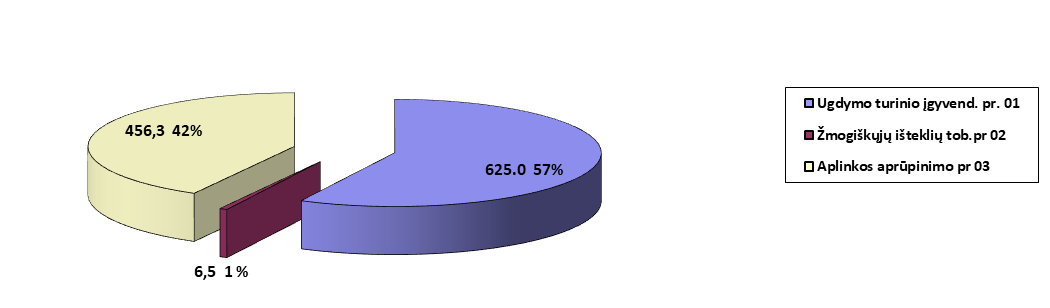 1 pav. Asignavimų pagal vykdomas programas procentinė išraiškaŽMOGIŠKIEJI IŠTEKLIAI2 pav. Pareigybių skaičius ir darbo užmokestis įstaigoje.                                                               VEIKLOS KONTEKSTASSiekiant užtikrinti maksimalaus įsivertinimo proceso efektyvumo bei duomenimis grįstos vadybos taikymo įstaigoje, 2021 mokslo metais atliktas giluminis veiklos kokybės įsivertinimas ir gautos tokios išvados: 2021 M. PROGRAMŲ ĮVERTINIMASPROGRAMŲ VERTINIMO KRITERIJAI IR JŲ REIKŠMĖPRITARTA:Žiežmarių mokyklos-darželio„Vaikystės dvaras“Mokyklos tarybos2022_________ d. protokolo Nr. MT2022/1PRITARTAKaišiadorių rajono savivaldybės                                                                                             administracijos švietimo, kultūros ir sportoskyriaus vedėjo 2022 m. kovo 2 d.įsakymu Nr. DS-ŠV-54PATVIRTINTA                                                                            Kaišiadorių r. Žiežmarių mokyklos-darželio„Vaikystės dvaras“ 2022 m. kovo 2 d.direktoriaus įsakymu Nr. IS – 22 MISIJA IR STRATEGINIAI POKYČIAIVEIKLOS PRIORITETAIASIGNAVIMAI VEIKLOS PRIORITETAMS ĮGYVENDINTIPRIORITETO PAVADINIMASASIGNAVIMAIUgdymo kokybės gerinimas, orientuojantis į ugdytinių amžiaus tarpsniusatitinkantį integralųjį, įtraukųjį ugdymąNe mažiau kaip 3263,4 tūkst. eurųSTRATEGINIS TIKSLAS IR PROGRAMOS2022-ieji2022-ieji2023-ieji2023-ieji2024-ieji2024-iejiMKSBMKSBMKSBPareigybių skaičius. vnt.23,8634,2323,8634,2323,8634,23Išlaidos darbo užmokesčiui, tūkst. eurų455,0408,0455,0408,0455,0408,0STRATEGINIO TIKSLO IR PROGRAMŲ ĮGYVENDINIMASSITUACIJOS ANALIZĖIŠORINĖS APLINKOS ANALIZĖ:Politiniai-teisiniai veiksniai.           Lietuvos pažangos strategijoje „Lietuva 2030“ iškeltos vizijos „Lietuvai tapti modernia, veržlia, atvira pasauliui, puoselėjančia savo nacionalinį tapatumą šalimi“. Strategija švietimui kelia uždavinius stiprinti piliečių istorinę savimonę ir savigarbą, skatinant įvairių rūšių kultūrinę ir meninę raišką, atnaujinant švietimo programas, sumaniai naudojant paveldo objektus ugdymo reikmėms.Kokybės kultūros plėtros veiksmų plane, bei Valstybinėje švietimo 2013 - 2022 metų strategijos aplinkos analizės dalyje analizuojami klausimai itin aktualūs Žiežmarių mokyklai-darželiui „Vaikystės dvaras":Įsivertinimo kultūra, užtikrinanti įrodymais, patirtimi bei žinojimu grįstą lyderystę bei atsakomybę.Mokykla drauge su tėvais ugdys kūrybiškus žmones, asmenybes, išmanančias valstybės istoriją bei kultūrą, norinčias siekti naujų žinių ir tobulėti. Maksimaliai plėtojant vaikų neformaliojo švietimo aprėptį suteikti ugdytiniams palankiausias galimybes išskleisti individualius gebėjimus ir tenkinti specialiuosius ugdymo (si) poreikius.Sukurti paskatų ir sąlygų mokytis visą gyvenimą sistemą.Kaišiadorių  rajono savivaldybės  strateginiame 2021-2023 metų veiklos plane, patvirtintame Kaišiadorių rajono savivaldybės tarybos 2021 m. vasario 25 d. sprendimu Nr. V17E-25, įvardinti uždaviniai, aktualūs Žiežmarių mokyklai-darželiui „Vaikystės dvaras “:Švietimo programa. 02.01. Tikslas. Užtikrinti gyventojams kokybiškas ir prieinamas švietimo ir sporto paslaugas:Siekiant įgyvendinti Lietuvos Respublikos sporto įstatymo nuostatas, bus vykdomos priemonės, skatinančios savivaldybės gyventojų fizinį aktyvumą: sporto projektų rėmimas, informacijos apie fizinio aktyvumo galimybes savivaldybėje sklaida. Šiandien įstaiga neturi Lietuvos Respublikos higienos normas HN 21:2017 ir HN 75:2016 atitinkančių sporto salės ir lauko aikštyno fizinio ugdymo veikloms užtikrinti;Žiežmarių mokykla-darželis „Vaikystės dvaras“ priklauso sveikatą stiprinančių mokyklų tinklui „Sveika mokykla“. Siekdama stiprinti mokinių fizinę ir psichinę mokinių sveikatą, skiria  dėmesį į sveikos gyvensenos propagavimui, tobulina įvairiapusius mokinių gebėjimus, padeda mokiniams įgyti  bendrąsias bei esmines dalykines  kompetencijas būtinas sėkmingam tolimesniam dalyvavimui kultūriniame ir socialiniame gyvenime.02.01.01.02. Priemonė. Valstybės švietimo politikos užtikrinimas.Kiekvieno vaiko galimybių plėtra: olimpiadų, konkursų ir kitų renginių savivaldybės mokiniams organizavimo ir vykdymo koordinavimas ir finansavimas. Tęsiamas projekto „Įsivertinimas, ugdantis vaiko atsakomybę ir savarankiškumą“ įgyvendinimas.02.01.04.01. Priemonė. Sporto ir aktyvaus laisvalaikio plėtros projektų rėmimo organizavimas:Žiežmarių mokykla-darželis „Vaikystės dvaras“ 2021-06-01 / 2022-05-31 laikotarpiu dalyvauja Sporto rėmimo fondo lėšomis finansuojamame ir Švietimo mainų paramos fondo administruojamame projekte “Nuo žingsnio iki šuolio”, kurio metu įstaiga įsigys sporto inventorių bei įrangą, o taip pat skatins įstaigos bendruomenę aktyviai sportuoti;Kultūros programa. 03.01.02. Uždavinys. Sudaryti sąlygas etninės kultūros, gyvosios tradicijos išsaugojimui, jų tęstinumui ir vietos savitumą puoselėjančiai veiklai, užtikrinti kultūros paslaugų įvairovę ir kokybę. Kaišiadorių r. Žiežmarių mokyklos-darželio „Vaikystės dvaras“ išskirtinumas: etninės kultūros ir istorinio paveldo puoselėjimas bei su tuo susijusios edukacinės, pažintinės veiklos.           Kaišiadorių r. Žiežmarių mokykla-darželis „Vaikystės dvaras“ yra biudžetinė įstaiga, savo veiklą grindžianti Lietuvos Respublikos Konstitucija, Lietuvos pažangos strategija ,,Lietuva 2030“, Valstybine švietimo strategija 2013-2022 m, Lietuvos Respublikos švietimo įstatymu, kitais įstatymais ir poįstatyminiais aktais, Vaiko teisių konvencija, LR Socialinės apsaugos ir darbo ministro 2018 m. lapkričio 5 d. įsakymu Nr. A1-612 patvirtintu Vaiko gerovės 2019-2021 m. veiksmų planu, Kaišiadorių rajono savivaldybės plėtros iki 2023 metų strateginio plano 2 prioritetinės srities ,,Visuomenės gyvenimo sąlygų ir paslaugų kokybės gerinimas“ 1 tikslo ,,Tobulinti švietimo sistemą, didinti vaikų ir jaunimo užimtumą“ įgyvendinimu; Kaišiadorių rajono savivaldybės tarybos sprendimais, Kaišiadorių rajono savivaldybės administracijos  direktoriaus, Švietimo, kultūros ir sporto skyriaus vedėjo patvirtintais dokumentais, Žiežmarių mokyklos-darželio “Vaikystės dvaras” nuostatais, įstaigos vidaus ir darbo tvarką reglamentuojančiais dokumentais.Politinės aplinkos poveikis mokyklos strategijaiŽiežmarių mokykla-darželis „Vaikystės dvaras“ laikysis Lietuvos pažangos strategijoje „Lietuva 2030“ numatytos prioritetinės krypties ugdyti atvirą, kūrybingą, atsakingą sumanios visuomenės pilietį, sieks gerinti ugdymo (si) aplinką, atnaujins ugdymo programas.Vadovaudamasi Valstybinės švietimo 2013-2022 metų strategijos tikslais, mokykla kels tikslus:* plėtoti mokytojų kompetencijų tobulinimo ir gerosios patirties sklaidos formas; * gerinti individualių mokinio (vaiko) ugdymo (si) poreikių pažinimo ir tenkinimo veiklą;* stiprinti  specialiųjų ugdymosi poreikių turinčių vaikų įtrauktį į švietimą; * efektyviau išnaudoti neformalųjį švietimą mokinio (vaiko) kompetencijoms ugdyti, įstaiga nuo 2022 metų dalyvaus bandomajame 4K modelio įgyvendinime kartu su dar 2 Kaišiadorių rajono švietimo įstaigomis;* siekiant užtikrinti duomenimis grįstą vadybą, bus ir toliau plėtojama įsivertinimo kultūra.Kaišiadorių  rajono savivaldybės  strateginiame 2021-2023 metų veiklos plane, patvirtintame Kaišiadorių rajono savivaldybės tarybos 2021 m. vasario 25 d. sprendimu Nr. V17E-25, įvardinti uždaviniai bei numatytos priemonės teigiamai paveiks Žiežmarių mokyklos-darželio „Vaikystės dvaras“ veiklą. Kiekvieno vaiko galimybių plėtra, vaiko asmeninės pažangos įsivertinimu grįstas jo savarankiškumo ir atsakomybės ugdymas(is), bendrosios kultūros ugdymas ir etnokultūros puoselėjimas - tiesiogiai sutampa su mokyklos strateginiais tikslais bei uždaviniais. Ekonominiai veiksniai.         Lietuva orientuojasi į modernų, žiniomis grindžiamą ūkį, todėl žiniomis besiremianti ekonomika tampa prioritetiniu Lietuvos siekiu. Kaišiadorių rajono Žiežmarių mokyklos-darželio „Vaikystės dvaras“ veiklą įtakoja Lietuvos Respublikos ekonomikos rodikliai. 2016 m. lapkričio 22 d. Lietuvos Respublikos švietimo ir mokslo ministras įsakymu Nr. V-1032 patvirtino „Pedagoginių profesijų prestižo kėlimo programą“, kuri parengta siekiant įgyvendinti Valstybinės švietimo 2013–2022 metų strategijos, patvirtintos Lietuvos Respublikos Seimo 2013 m. gruodžio 23 d. nutarimu Nr. XII-745 „Dėl Valstybinės švietimo 2013–2022 metų strategijos patvirtinimo“ (toliau – VŠS), pirmąjį tikslą – pasiekti tokį pedagoginių bendruomenių lygį, kai jų daugumą sudaro apmąstantys, nuolat tobulėjantys ir rezultatyviai dirbantys profesionalūs mokytojai ir dėstytojai, todėl itin aktualia problema tampa iš Mokymo lėšų finansuojamas mokytojų kvalifikacijos kėlimas ir lėšų jam skyrimas. 2021 m. lapkričio 8 d. pasirašyta pakoreguota 2017 metais pasirašyta švietimo ir mokslo šakos darbuotojų kolektyvinė sutartis. Ypatingas dėmesys sutartyje skiriamas švietimo darbuotojų darbo organizavimo, apmokėjimo ir socialinių garantijų užtikrinimą. Sutartyje numatyta skirti papildomai 12,49 proc. lėšų mokytojų, mokslo ir studijų institucijų mokslo darbuotojų, kitų tyrėjų ir dėstytojų, taip pat mokslą ir studijas aptarnaujančių neakademinių darbuotojų darbo užmokesčiui padidinti nuo sausio 1 dienos. Įgyvendinant sutartį ikimokyklinio, priešmokyklinio, bendrojo ugdymo, profesinio mokymo ir neformaliojo švietimo mokytojų pareiginės algos nuo 2022-01-01 d. didės 10 procentų, kita lėšų dalis – 2,49 proc. – bus skirta apmokėjimui dėl padidinto darbo krūvio ar sudėtingumo. Iš viso nuo 2022 metų sausio 1 dienos valstybės biudžeto projekte švietimo sektoriaus algų didinimui numatyta 158,5 mln. eurų.Mokymo lėšų pakanka ugdymo planui įgyvendinti, mokytojų kvalifikacijai tobulinti, vadovėliams įsigyti, mokymo priemonėms ir pažintinei veiklai užtikrinti. Biudžeto lėšų, skirtų aplinkai finansuoti, iki šiol pakako tik būtiniausioms išlaidoms, tačiau jų nepakanka norint sukurti higienos normas HN 75:2016 ir HN 21:2017 atitinkančią aplinką, t. y. vamzdynų remontui, aplinkos tvarkymo darbams, priestato įrengimui ir jo pritaikymui ugdymo veiklai bei mokyklos-darželio „Vaikystės dvaras“ bendruomenės poreikių tenkinimui.Ekonominės aplinkos poveikis mokyklos strategijai        Lietuvos Respublikos švietimo, kultūros ir sporto ministras 2020 m. kovo 18 d. įsakymu Nr. V-389 patvirtino „Mokytojų, dirbančių pagal bendrojo ugdymo, profesinio mokymo ir neformaliojo švietimo programas (išskyrus ikimokyklinio ir priešmokyklinio ugdymo programas), darbo krūvio sandaros nustatymo tvarkos aprašo pakeitimus „Dėl švietimo, mokslo ir sporto ministro 2019 m. kovo 1 d. įsakymo Nr. V-186 „Dėl Mokytojų, dirbančių pagal bendrojo ugdymo, profesinio mokymo ir neformaliojo švietimo programas (išskyrus ikimokyklinio ir priešmokyklinio ugdymo programas), darbo krūvio sandaros nustatymo tvarkos aprašo patvirtinimo“ pakeitimo“        Lietuvos Respublikos Vyriausybė 2018 m. liepos 11 d. patvirtino nutarimą Nr. 679 „Dėl mokymo lėšų apskaičiavimo, paskirstymo ir panaudojimo tvarkos aprašo patvirtinimo“ (su pakeitimais), kuris reglamentuoja iš Lietuvos Respublikos valstybės biudžeto skiriamų mokymo lėšų apskaičiavimą, paskirstymą ir panaudojimą valstybinių, savivaldybių ir nevalstybinių mokyklų, teikiančių ikimokyklinį, priešmokyklinį ir bendrąjį ugdymą, mokinių, kurie mokosi pagal ikimokyklinio, priešmokyklinio, pradinio, pagrindinio arba vidurinio ugdymo programas, ugdymo reikmėms tenkinti. Savo ruožtu, Kaišiadorių rajono savivaldybės tarybos 2019-08-29 d, sprendimu Nr. V17-198 buvo patvirtintas Kaišiadorių rajono savivaldybei skirtų mokymo lėšų paskirstymo ir panaudojimo tvarkos aprašas.2021 m. Žiežmarių mokykla-darželis „Vaikystės dvaras“ per projektinę veiklą įsisavino ES struktūrinių fondų lėšas („Dėl 2014-2020 metų Europos sąjungos fondų investicijų veiksmų programos 9 prioriteto „Visuomenės švietimas ir žmogiškųjų išteklių potencialo didinimas” įgyvendinimo priemonės Nr. 09.2.1-ESFA-K-728 „Ikimokyklinio ir bendrojo ugdymo mokyklų veiklos tobulinimas“), tai užtikrino sveiką ir saugią ugdymosi aplinką ugdytiniams, šiuolaikiškų edukacinių erdvių sukūrimą, inovatyvių ugdymo (si) priemonių įsigijimą ir taikymą ugdymo procese. Taip pat, bus siekiama maksimaliai pritraukti rėmėjų lėšas ir paramą.Siekiant pagerinti ugdytinių ugdymo (si) sąlygas ir siekiant užtikrinti sveiką ir saugią aplinką, 2021 m. buvo atlikta Žiežmarių mokyklos-darželio „Vaikystės dvaras“ priestato ekspertizė, o 2022 m. Kaišiadorių rajono savivaldybė planuoja skirti lėšas priestato projektavimui, įrengimui bei pritaikymui vietos bendruomenės poreikiams. Atsižvelgiant į infliacijos lygį Lietuvoje, augančias paslaugų, elektros energijos, dujų kainas bei numatomą geriamo vandens kainos indeksavimą, ženkliai išaugs atsiskaitymo už komunalines paslaugas sumos.      Socialiniai-demografiniai veiksniai.Kaišiadorių rajono savivaldybės tarybos 2014 m. sausio 30 sprendimu Nr. V17-13 (2018 m. kovo 29 d. sprendimo Nr. V17-49 redakcija) patvirtinto Kaišiadorių rajono savivaldybės plėtros iki 2023 m. strateginiame plane nurodoma, jog vienas iš svarbiausių švietimo lygį savivaldybėje apibūdinančių rodiklių yra švietimo prieinamumas. Jis vertinamas pagal švietimo sistemos struktūrų ir ugdymosi poreikių dermę, pradinio, pagrindinio, vidurinio ir neformaliojo švietimo teikėjų tinklo pakankamumą, kuris užtikrina asmenų ugdymąsi. Švietimo įstaigų tinklui tiesioginės įtakos turi mokinių skaičius. Savivaldybės pavaldumo mokyklose pastebimas mokinių skaičiaus mažėjimas. Palyginus 2012–2013 ir 2017–2018 mokslo metus matyti, kad bendras mokinių skaičius Savivaldybės mokyklose sumažėjo 598 mokiniais. Pastaruosius penkerius metus vidutiniškai per metus mokinių skaičius mažėja po 120 mokinių. 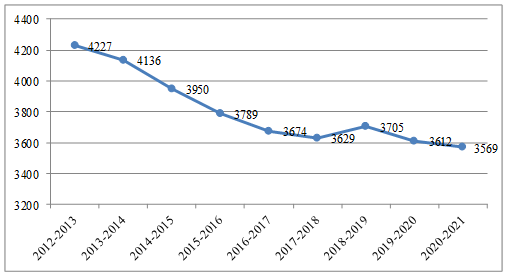 3. Mokinių skaičiaus kitimas ir prognozėsŠaltinis: Kaišiadorių rajono savivaldybės mokyklų tinklo pertvarkos 2016–2020 m. bendrasis planasŽiežmarių mokykloje-darželyje „Vaikystės dvaras“, Žiežmarių skyriuje „Varpelis ir Pakertų skyriuje „Aitvaras“ šiuo metu yra 250 ugdytinių: ikimokyklinio 142, priešmokyklinio 37, mokinių 71. Ugdytinių, kuriems būtina teikti socialinę, specialiąją ir psichologinę pagalbą skaičius pastaruosius trejus metus išlieka stabilus (žr. 3 pav.). Todėl yra pakankamai didelis šių specialistų poreikis.4 pav. Ugdytinių, kuriems buvo būtinas PPT įvertinimas pokytis Mokykla-darželis „Vaikystės dvaras“ užtikrina pradinių klasių mokinių, gyvenančių 3 ir daugiau kilometrų nuo mokyklos pavėžėjimą (žr. 5 pav.) Įstaigoje mokosi 71 mokinys. Į mokyklą pavežame 27 1-4 kl. mokinius, iš mokyklos – 29. Privačiu transportu arba maršrutiniu autobusu į/iš mokyklos atvažiuoja 7 mokiniai. 5 pav. Pavežamų ir vietoje gyvenančių mokinių skaičius.Žiežmarių mokykla-darželis „Vaikystės dvaras“ nuo 2020 m. rugsėjo 1 d. nupirko maitinimo paslaugą skyriuose „Varpelis“ bei „Aitvaras“, tokiu būdu užtikrina ugdytinių maitinimą, tačiau daugėja ugdytinių skaičius, kuriems teikiamas nemokamas arba dalinai mokamas maitinimas (žr. 6 pav.) 20,4 proc., t.y. 30 ugdytinių gyvena socialiai remtinose šeimose. Socialiai remtinų ugdytinių skaičiaus pasiskirstymas pagal ugdymo pakopas: ikimokyklinės grupės – 11, priešmokyklinės grupės – 5, mokiniai – 14. Viso socialiai remtinų ugdytinių skaičius: ikimokyklinės grupės – 32, priešmokyklinė grupė – 5, mokiniai – 10. Nemokamą maitinimą gaunančių mokinių skaičius: priešmokyklinio ugdymo grupės – 37, 1 klasė – 21, 2 klasė – 22, 3 klasė- 6, 4 klasė – 2. Nuo 2020 m. rugsėjo 1 d. pirmokai ir priešmokyklinio ugdymo grupių vaikai gauna nemokamą maitinimą, o nuo 2021 m. rugsėjo 1 d. nemokamą maitinimą gauna ir antrokai.6 pav. Nemokamą arba dalinai mokamą maitinimą gaunančių ugdytinių skaičius. Socialinių-demografinių veiksnių poveikis organizacijos strategijaiPaskutinių metų duomenys rodo, jog Žiežmarių mokykloje-darželyje „Vaikystės dvaras“ palaipsniui didėja ugdytinių skaičius (2016-2017 m. m. – 145, 2017-2018 m. m. – 147, 2018-2019 m. m. – 147, 2019-2020 m. m. – 150 ir skyriuose 89; 2020-2021 m. m. – 154 ir skyriuose 93, 2021-2022 m. m. – 155 ir skyriuose 95), prognozuojama, kad lankančių ugdytinių skaičius augs. Neigiamą poveikį ugdytinių skaičiaus augimui gali įtakoti Žiežmarių gimnazija, kuri taip pat teikia priešmokyklinį bei pradinį ugdymą.Iššūkių kelia ir didelis ugdytinių užimtumas ir socialinės problemos šeimose, dėl kurių gali kilti didesnis kompleksinės popamokinės priežiūros poreikis, išaugti nemokamo maitinimo apimtys. Esama situacija mokykloje-darželyje „Vaikystės dvaras“ ir siekiamybė užtikrinti kokybišką psichologinį klimatą įstaigoje ugdomiems ugdytiniams, reikalauja atkreipti dėmesį į socialinio darbuotojo būtinybę. Technologiniai ir edukaciniai veiksniai.Valstybės pažangos strategija „Lietuvos pažangos strategija „Lietuva 2030“, daugiausia uždavinių švietimui numato, dirbant strategine sumanios visuomenės formavimo kryptimi. Ji įgyvendinama, siekiant veiklios, solidarios ir besimokančios visuomenės. Joje nurodoma, kad, norint sėkmingai vystytis, būtina pažinti pasaulį ir jo įvairovę, pasitelkiant šiuolaikines pažinimo priemones – užsienio kalbas ir informacines technologijas. Todėl siekiama sukurti ir visose švietimo įstaigose įdiegti kūrybingumui, ieškojimams ir tobulėjimui atviras mokymosi programas, sukurti veiksmingą mokymosi visą gyvenimą sistemą, efektyviai pritaikančią informacinių ryšių technologijų galimybes, kurios užtikrintų dinamiškai visuomenei būtinų žinių bei gebėjimų įgijimą ir tobulinimą.Lietuvos ateities ekonomikos DNR plane numatyta 14 mln. Eur. mokyklų skaitmenizacijai. Vieno mokinio krepšelyje tam bus skiriama 40 EUR, iki šiol ši suma siekė tik 5,9 Eur per metus.
Šios lėšos bus skiriamos aprūpinti vaikus reikalingomis skaitmeniniu turiniu, priemonėms, mokymosi platformomis. Įgyvendinant Lietuvos ateities ekonomikos DNR planą, savivaldybėms bus paskirstoma po 40 EUR kiekvienam mokiniui: iš jų 2020 m. 4 mėnesiams buvo skirta po 10 EUR mokiniui, 2021 metais – po 30 EUR mokiniui.Žiežmarių mokykla-darželis „Vaikystės dvaras“ užtikrins ikimokyklinio, priešmokyklinio ir pradinio ugdymo programų tęstinumą, kokybišką užsienio kalbos (anglų, vokiečių) ir informacinių technologijų ugdymą (2021 m. rugsėjį pradėta neformaliojo ugdymo programa pradinių klasių mokiniams „@dvaras“), kaip šiuolaikines pažinimo priemones, stiprinančias mokymosi visą gyvenimą kompetencijas. Žiežmarių mokykla-darželis „Vaikystės dvaras“ turi: 6 interaktyvias lentas, 24 interaktyvius kubus, 10 stacionarių ir 31 nešiojamąjį kompiuterį (7 neš. kompiuteriai įstaigai skirti valstybės nuotoliniam mokymui), 2 planšetinius kompiuterius ir 46 planšetes (25 planšetės įstaigai skirtos valstybės nuotoliniam mokymui), 1 skaitmeninį fotoaparatą, 7 spausdintuvus, iš kurių 2 turi skenavimo funkciją ir vienas yra spalvotas, 3 laminavimo aparatus (2 skyrė valstybė), 2 multimedias, 1 muzikinį centrą, 5 išmaniuosius televizorius, 1 CD grotuvą, 2 mobilias garso kolonėles ir 1 garso ir vaizdo sistemą aktų salėje, 1 automatinį skambutį su lauko garsiakalbiais, 1 virtualios realybės akinius. Žiežmarių mokyklos-darželio „Vaikystės dvaras“ Žiežmarių skyrius ,,Varpelis“ turi: 1 interaktyvią lentą, 6 nešiojamus kompiuterius, 5 stacionarius kompiuterius, 5 projektorius, 4 spausdintuvus, 2 daugiafunkcinius kopijavimo aparatus, 2 magnetofonus, 4 išmanieji televizoriai.Žiežmarių mokyklos-darželio „Vaikystės dvaras“ Pakertų skyrius „Aitvaras“ turi: 1 nešiojamąjį kompiuterį, 2 stacionarius kompiuterius, 1 projektorių, 2 spausdintuvus, 1 kopijavimo aparatą, 1 išmanųjį televizorių.Mokykla-darželis „Vaikystės dvaras“ naudojasi Telia internetinio tinklo ir telefonijos paslaugų teikimo kompanija, kuri užtikrina kokybišką stacionaraus ir WiFi tinklą visame mokyklos-darželio „Vaikystės dvaras“ pastate. Visi įstaigos pedagoginiai darbuotojai geba naudotis informacinėmis technologijomis ugdymo procese.  Įstaigoje įdiegti ir tikslingai naudojami elektroniniai dienynai „Tamo“ ir „Mūsų darželis“.  Apie 84% ugdytinių tėvų nuolatos jungiasi prie elektroninių dienynų sistemos, apie 16% tėvų tai daro periodiškai arba nėra prisijungę. Žiežmarių skyriuje „Varpelis“ ir Pakertų skyriuje tėvų aktyvumas jungiantis prie elektroninio dienyno „Mūsų darželis“– nuolatos jungiasi apie 85 proc. tėvų.Mokyklos-darželio „Vaikystės dvaras“ bibliotekoje trūksta kompiuterizuotų vietų, nėra kompiuterių klasės.Žiežmarių mokykla-darželis „Vaikystės dvaras“ įgyvendina projektą ,,Saugios elektroninės erdvės vaikams kūrimas“. (LITNET)Technologinių ir edukacinių veiksnių poveikis organizacijos strategijaiTechnologinė pažanga kelia naujų iššūkių – modernių informacinių technologijų integravimo į technologinį ugdymą visose ugdymo pakopose, alternatyvių komunikacijos formų individualiame bei tarpinstituciniame lygmenyje paieškos, inovatyvių kvalifikacijos kėlimo formų paieškos. Kartu IKT plėtra padės pritaikyti ugdymo procesą visiems skirtingų poreikių ir gebėjimų ugdytiniams.Žiežmarių mokykla-darželis „Vaikystės dvaras“ privalo: siekti geresnės ikimokyklinio, priešmokyklinio ir pradinio ugdymo turinio dermės; numatyti priemones, skirtas didinti ugdytinių tėvų/globėjų komunikacijos su mokykla-darželiu „Vaikystės dvaras“ galimybes, aktyvinti grįžtamąjį ryšį.VIDINĖS APLINKOS ANALIZĖOrganizacinė struktūra. Kaišiadorių r. Žiežmarių mokyklos-darželio „Vaikystės dvaras“ veiklą vykdo (7 pav.):Kaišiadorių r. Žiežmarių mokyklos-darželio „Vaikystės dvaras“ organizacinę struktūrą sudaro du valdymo lygmenys: nuolatinis ir savivalda. Nuolatinis valdymas organizuojamas dviem lygmenimis: pirmasis valdymo lygmuo – direktorius, antrasis – direktoriaus pavaduotojas ugdymui ir direktoriaus pavaduotojas ūkio ir bendriesiems reikalams. Mokyklos-darželio „Vaikystės dvaras“ savivaldą sudaro: Mokyklos taryba, Pedagogų taryba, Darbo taryba, Mokinių prezidentūra.Funkcinė Žiežmarių mokyklos-darželio „Vaikystės dvaras“ valdymo struktūra su pavaldumo ryšiais ir atskaitomybe numatyta Kaišiadorių r. Žiežmarių mokyklos-darželio „Vaikystės dvaras“ nuostatuose, patvirtintuose Kaišiadorių rajono savivaldybės tarybos 2020 m. rugpjūčio 27 d. įsakymu Nr. V17E-218. Žmogiškieji ištekliai.Žiežmarių mokykloje-darželyje „Vaikystės dvaras“ dirba kompetentingi darbuotojai, kurių kvalifikacija ir išsilavinimas užtikrina ugdytinių ugdymo(si) poreikius (žr. 6 pav.). Įstaigoje (su skyriais) iš viso dirba 67 darbuotojai. Ugdymo turinį įgyvendina 39 kompetentingų pedagogų, turinčių reikiamą išsilavinimą (mokytojų metodininkų - 7, vyresniųjų mokytojų – 4, mokytojų – 6, mokytoja metodininkė, dirbanti pagal priešmokyklinio ugdymo programą – 1, mokytoja metodininkė, dirbanti pagal ikimokyklinio ugdymo programą – 1, dirbančių ikimokyklinio ugdymo vyresniųjų mokytojų – 6, ikimokyklinio ugdymo mokytoja – 11,  vyr. logopedas – 1, logopedas – 1).8 pav. Pedagogų kvalifikacija 2021 m..Planavimo sistema.Žiežmarių mokyklos-darželio „Vaikystės dvaras“ planavimo sistemą sudaro: strateginis planas, metinis veiklos planas, mokslo metų ugdymo planas ir kitos programos (ikimokyklinio ir priešmokyklinio  ugdymo programos, pedagogų atestacijos programa, Vaiko gerovės komisijos, pedagogų ilgalaikiai, mėnesiniai planai).Finansinė ir ūkinė veikla planuojama rengiant savivaldybės biudžeto, mokymosi lėšų, specialiųjų ir paramos lėšų panaudojimo sąmatas.Finansiniai ištekliai.Mokykla finansiškai savarankiška. Veikla finansuojama iš savivaldybės biudžeto ir mokymo lėšų. Papildomos lėšos gaunamos iš rėmėjų ir 1,6 proc. GPM .  Mokykla turi paramos gavėjo statusą.Ryšių sistema, informacinės ir komunikavimo sistemos.Žiežmarių mokyklos-darželio „Vaikystės dvaras“ ir jo skyrių kompiuteriai prijungti prie Telia - informacinių ir ryšių technologijų bendrovės, teikiančios integruotas telekomunikacijų, IT ir televizijos paslaugas. 2021 m. įstaiga prisijungė prie NŠA vykdomo projekto „Saugios elektroninės erdvės vaikams kūrimas“, kurio tikslas – sudaryti galimybes saugiai naudotis elektroninėmis paslaugomis bei elektroniniu (skaitmeniniu) ugdymo turiniu švietimo institucijose. Įstaigoje yra 6 telefono abonentai, 2 fakso aparatai.Naudojamasi elektroninio pašto paslaugomis, mokinių ir mokytojų duomenų bazėmis, švietimo valdymo informacine sistema ŠVIS. Banko pavedimai, vietiniai ir tarpiniai mokėjimai bei kitos operacijos atliekamos naudojant bankų internetines sistemas. Mokiniams, jų tėvams (globėjams, rūpintojams) žinios apie mokyklos-darželio „Vaikystės dvaras“ veiklą skelbiamos interneto svetainėje, vietos spaudoje, įstaigos viešoje Facebook paskyroje, respublikiniuose internetiniuose portaluose.Vidaus darbo kontrolės sistema.Darbuotojai dirba pagal direktoriaus patvirtintus pareigybių aprašymus, darbo tvarkos taisykles, Žiežmarių mokyklos-darželio „Vaikystės dvaras“ nuostatus bei darbo planus. Vidaus darbo kontrolė organizuojama pagal administracijos suskirstytas kuruojamas veiklos sritis – pavaduotojos ugdymui ir direktoriaus pavaduotojo ūkio ir bendriesiems reikalams, jų darbo individualius planus ir vykdoma pagal metinį veiklos planą ir mėnesinius veiklos planus. Mokykloje-darželyje „Vaikystės dvaras“ vykdoma pedagoginės veiklos, finansinės būklės, ūkinės materialinės veiklos priežiūra, įstaigos veiklos kokybės įsivertinimas. Finansinę veiklą kontroliuoja mokyklos-darželio „Vaikystės dvaras“ direktorius. Vidaus darbo kontrolės rezultatai aptariami Mokyklos tarybos, Mokytojų tarybos posėdžiuose, administracijos pasitarimuose. Apibendrintą informaciją, išvadas ir pasiūlymus veiklai tobulinti pateikia direktoriaus pavaduotoja ugdymui Mokytojų tarybos posėdyje prieš naujus mokslo metus.Stiprieji veiklos aspektai3-4 lygisSilpnieji veiklos aspektai2 lygisTobulinti pasirinkti veiklos aspektai2.1. – Ugdymos(si) tikslai4.2. – Lyderystė3.2. – Pastatas ir jo aplinka4.3. – Mokyklos savivalda1.1. – Asmenybės tapsmas2.6. – Mokymasis2.6. – MokymasisTobulinti pasirinkti veiklos aspektaiTobulinti pasirinkti veiklos aspekto raktinių žodžių specifinė sritisLaukiami rezultataiSRITIS2. Ugdymas(is) ir mokinių patirtysTEMA2.1. Ugdymo(si) planavimasVEIKLOS RODIKLIS2.2.2. Ugdymo (si) organizavimas. 2.3.1 Mokymasis. Diferencijavimas ir individualizavimas, suasmeninimas. Savivaldis mokymasis.1.Pagerės pasiekimų ir pažangos rodikliai.Remiantis 2021-2022 m.m. rodikliais:1 kl. – 100 proc. 2 kl. – 100 proc.3 kl. – 100 proc.4 kl. – 100 proc.2. Efektyviau naudojant inovatyvaus ugdymo(si) priemones (išmaniosios lentos, planšetės, multimedijos, išmanieji kubai) pagerės 2022 NMPP rezultatai.3.Vykdomas integralus (tarpdalykinis) ikimokyklinio, priešmokyklinio, pradinio ugdymo amžiaus vaikų ugdymo planas 9-erių laikotarpiui (nuo 3 iki 11 amžiaus vaikams) „Myliu Lietuvą tėvynę“.SSGG (stiprybių, silpnybių, galimybių ir grėsmių) analizėSSGG (stiprybių, silpnybių, galimybių ir grėsmių) analizėSTIPRYBĖSSILPNYBĖS1. Mokyklos aplinkos jaukumas, tradicijos ir ritualai.2. Užtikrinamas ugdymo proceso tęstinumas, ugdymo planų dermė.3. Bendroji rūpinimosi mokiniais politika.4. Mokyklos vaidmuo vietos bendruomenėje.5. Uždarųjų klasių/grupių  Facebook paskyros, elektroninių dienynų „Tamo“ ir „Mūsų darželis“ įdiegimas ir jo racionalus naudojimas užtikrina efektyvesnį tėvų informavimą apie vaiko ugdymo (si) pasiekimus, daromą pažangą. 6. Kryptingai organizuojamas neformalusis švietimas.7. Užtikrintas priešmokyklinio ir pradinio ugdymo mokinių pavėžėjimas. 8. Užtikrintas socialiai remtinų mokinių nemokamas maitinimas ir priešmokyklinio amžiaus mokinių bei 1-2 klasių mokinių nemokami pietūs.9. Kryptingai ir paveikiai organizuojamas ugdytinių amžiaus tarpsnius atitinkantis integralusis ugdymas.  10. Sukurta šiuolaikiška, inovatyvi ugdymo(si) bazė.11. Nebiudžetinių lėšų pritraukimas ir tikslingas jų panaudojimas.12. Išplėtota tarptautinė ir respublikinė projektinė veikla.13. Naujų ugdymo ir ugdymui pritaikytų aplinkų kūrimas.1. Socialinės ir psichologinės pagalbos tėvams teikimas (stinga psichologinių ir pedagoginių žinių bendravimo su vaiku bei vaiko pažinimo klausimais, todėl silpnėja tėvų pagalba vaikui).2. Lyderystės, kaip atsakomybės ir pasitikėjimo savimi kultūros formavimas.3. Nepakankama tėvų atsakomybė už mokinių mokymąsi ir elgesį.4. Higienos normų reikalavimus atitinkančios sporto salės nebuvimas sąlygoja nepakankamai kokybiškų fizinio ugdymo pamokų vykdymą.5.Ugdytinių individualių ugdymo(si) poreikių tenkinimas didinant ugdymo turinio individualizavimą ir diferencijavimą.6. Žinių ir įgūdžių stoka ruošiantis bei įgyvendinant įtraukųjį ugdymą įstaigoje.GALIMYBĖSGRĖSMĖS2. Kurti ugdymo(si) aplinkas įgyvendinant edukacines programas su rajono, šalies kultūros įstaigomis (muziejai, dvarai ), šalia mokyklos esančiu dvaru.3. Pedagogų kvalifikacijos kėlimo kursai užsienyje, dalyvavimas šalies bei tarptautiniuose projektuose, gerosios patirties sklaida. 4. Įtraukti ugdytinių tėvus į mokyklos veiklos įsivertinimo procesą.5. Dėmesys savarankiškumo bei atsakomybės ugdymui, mokėjimui mokytis. 1. Lietuvos demografinė padėtis. 2. Stebima vaikų sergamumo didėjimo tendencija.  3. Daugėja ugdytinių, turinčių kalbos ir komunikacijos sutrikimų.4. Nepakankamas ikimokyklinio ir priešmokyklinio ugdymo programų, aplinkos išlaikymo finansavimas.Žiežmarių mokyklos-darželio tikslai ir efekto kriterijai:Bendras lėšų poreikis ir numatomi finansavimo šaltiniai (tūkst. Eurų)Programų asignavimaiŽiežmarių mokyklos-darželio tikslai ir efekto kriterijai:Bendras lėšų poreikis ir numatomi finansavimo šaltiniai (tūkst. Eurų)Programų asignavimaiŽiežmarių mokyklos-darželio tikslai ir efekto kriterijai:Bendras lėšų poreikis ir numatomi finansavimo šaltiniai (tūkst. Eurų)Programų asignavimaiVertinimo kriterijaus kodasVertinimo kriterijų pavadinimaiMato vienetaiNUMATYTA2021ĮGYVENDINTA2021R0101Mokyklos-darželio ikimokyklinio ugdymo vaikų dalis tęsianti ugdymąsi priešmokyklinėje grupėje (proc.)proc.10031 vaikas94(29 tęsė,2 išėjo,8 nauji atėjo)R0102Mokyklos-darželio priešmokyklinio ugdymo vaikų dalis, tęsianti ugdymąsi pradinio ugdymo pakopose (proc.)proc.9968R0103Įgijusių pradinį išsilavinimą mokinių dalis nuo baigusių pradinio ugdymo programą (proc.)proc.100100P010101Ugdytinių, ugdomų pagal ikimokyklinio ir priešmokyklinio ugdymo programas padarė pažangą.proc.100100P010102Ugdytinių dalis, ugdomų pagal pradinio ugdymo programą pasiekė aukštesnįjį ir pagrindinį lygius (proc.)proc.7077P010201Ugdytinių dalyvaujančių neformaliuose anglų kalbos užsiėmimuose dalis (proc.).proc.9092P010202Ugdytinių dalis, dalyvaujančių neformaliojo vaikų švietimo veiklose  mokykloje (proc) ir už jos ribų (proc).proc.6092 mokykloje,39 proc. (28 mokiniai) už ribų)P010203Ugdytinių ir tėvų/globėjų dalis, dalyvaujančių bendruose renginiuose bei veiklose dalis (proc.) proc.70Nedalyvavo, dėl karantino ir ekstremalios situacijosR0201Darbuotojų dalis (proc.) nuo visų darbuotojų skaičiaus, patobulinusių profesines kompetencijas kvalifikacijos kėlimo renginiuose per metus.proc.100100P020101Pedagogai tobulina dalykines ir pedagogines kompetencijas ne mažiau kaip 5 dienas per metus įvairiuose seminaruose, kursuose, mokosi nuotoliniu būdu ir kt.proc.6076P020102Nepedagoginiai darbuotojai tobulina dalykines kompetencijas ne mažiau kaip 1 dieną per metus įvairiuose seminaruose, kursuose, mokosi nuotoliniu būdu ir kt.proc.8595P020103Tėvų (globėjų) dalyvavimas mokyklos -darželio organizuojamuose edukaciniuose renginiuose, užtikrinančiuose bendradarbiavimą vaiko ugdymo klausimais.proc.50Nedalyvavo, dėl karantino ir ekstremalios situacijosR0301Sukurta saugi, Higienos normas atitinkanti, visos bendruomenės poreikius tenkinanti ugdymo(si) aplinka (proc.) (skaičiuojant nuo bendro naudojamo ploto/Nacionalinio visuomenės sveikatos centro prie Sveikatos apsaugos ministerijos Kaišiadorių skyriaus patikrinimų aktai, patvirtinantys atitikimą)proc.7080R0302Efektyviai naudojamos edukacinės erdvės (proc). Vertinant:h x 100 = X1 %,   7(hm)               kur h - valandahm – val. mokykloje (8-15 val.)h x 100 = X2 %10.5 (hd)kur h - valandahd – val. darželyje (7-17.30 val.)proc.8085P030101Įsigytų mokymo priemonių skaičius.tūkst.eurų9,510,4Vertinimo kriterijaus kodasVertinimo kriterijų pavadinimaiMato vienetai202220232024R0101Mokyklos-darželio ikimokyklinio ugdymo vaikų dalis tęsianti ugdymąsi priešmokyklinėje grupėje (proc.)proc.98100100R0102Mokyklos-darželio priešmokyklinio ugdymo vaikų dalis, tęsianti ugdymąsi pradinio ugdymo pakopose (proc.)proc.9899100R0103Įgijusių pradinį išsilavinimą mokinių dalis nuo baigusių pradinio ugdymo programą (proc.)proc.100100100P010101Ugdytinių, ugdomų pagal ikimokyklinio ir priešmokyklinio ugdymo programas padarė pažangą.proc.100100100P010102Ugdytinių dalis, ugdomų pagal pradinio ugdymo programą pasiekė aukštesnįjį ir pagrindinį lygius (proc.)proc.758090P010201Ugdytinių dalyvaujančių neformaliuose anglų kalbos, vokiečių kalbos užsiėmimuose dalis (proc.).proc.959798P010202Ugdytinių dalis, dalyvaujančių neformaliojo vaikų švietimo veiklose  mokykloje (proc) ir už jos ribų (proc).proc.606570P010203Ugdytinių ir tėvų/globėjų dalis, dalyvaujančių bendruose renginiuose bei veiklose dalis (proc.) proc.808590R0201Darbuotojų dalis (proc.) nuo visų darbuotojų skaičiaus, patobulinusių profesines kompetencijas kvalifikacijos kėlimo renginiuose per metus.proc.100100100P020101Pedagogai tobulina dalykines ir pedagogines kompetencijas ne mažiau kaip 5 dienas per metus įvairiuose seminaruose, kursuose ir kt.proc.9095100P020102Mokytojų, dirbančių mokymosi paradigmoje arba taikančių kvalifikacijos metu įgytas žinias praktiškai dalis nuo bendro mokytojų skaičiaus.proc.405565P020103Nepedagoginiai darbuotojai tobulina dalykines kompetencijas ne mažiau kaip 1 dieną per metus įvairiuose seminaruose, kursuose, mokosi nuotoliniu būdu ir kt.proc.909595P020104Tėvų (globėjų) dalyvavimas mokyklos -darželio organizuojamuose edukaciniuose renginiuose, užtikrinančiuose bendradarbiavimą vaiko ugdymo klausimais.proc.758085R0301Sukurta saugi, Higienos normas atitinkanti, visos bendruomenės poreikius tenkinanti ugdymo(si) aplinka (proc.) (skaičiuojant nuo bendro naudojamo ploto/Nacionalinio visuomenės sveikatos centro prie Sveikatos apsaugos ministerijos Kaišiadorių skyriaus patikrinimų aktai, patvirtinantys atitikimą)proc.707580R0302Efektyviai naudojamos edukacinės erdvės (proc). Vertinant:h x 100 = X1 %,   7(hm)               kur h - valandahm – val. mokykloje (8-15 val.)h x 100 = X2 %10.5 (hd)kur h - valandahd – val. darželyje (7-17.30 val.)proc.808585P030101Įsigytų mokymo priemonių skaičius.tūkst.eurų344P030102Įsisavintos ES struktūrinių fondų lėšos iš ne mažiau kaip vieno projekto.tūkst.eurų51010P030103Atnaujintų edukacinių erdvių, patalpų plotas.m2455555